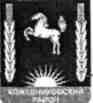 АДМИНИСТРАЦИЯ    КОЖЕВНИКОВСКОГО   РАЙОНАПОСТАНОВЛЕНИЕ__________с. Кожевниково   Кожевниковского района   Томской области_____О плане работы Администрации Кожевниковского района на 2018 годВ соответствии с Регламентом Администрации Кожевниковского района, с целью определения мер организационного обеспечения решения основных задач,ПОСТАНОВЛЯЮ:         1.Утвердить план работы Администрации Кожевниковского района на 2018 год согласно приложению 1.Заместителям Главы Кожевниковского района, руководителям структурных подразделений Администрации района:        1) обратить внимание на неукоснительное соблюдение сроков подготовки проектов нормативных правовых актов, представляемых в Думу Кожевниковского района в порядке реализации права нормотворческой инициативы;        2) осуществить  выполнение плановых мероприятий.        3.Разместить постановление на официальном сайте муниципального образования Кожевниковский район.        4.Настоящее постановление вступает в силу с даты его подписания.        5.Контроль за исполнением  постановления возложить на управляющего делами Администрации Кожевниковского района Бирюкову И.А.Глава Кожевниковского района                                                            А.М. ЕмельяновИ.А.Бирюкова838244 (22345)Утвержденпостановлением АдминистрацииКожевниковского районаот ____________ № ______ПЛАНработы Администрации Кожевниковского района на 2018 годПриоритетные  задачи:Выполнение мероприятий по реализации Послания Президента Российской Федерации Федеральному Собранию Российской Федерации от 01 марта 2018 года.Выполнение мероприятий по исполнению Указов Президента Российской Федерации от 7 мая 2012 года.Проведение  мероприятий  по реализации   Стратегии    социально – экономического развития до 2025 года (решение Думы Кожевниковского района от 24.12.2015 г. № 32).Повышение качества муниципальных программ  Кожевниковского района как документов стратегического планирования, их дальнейшая  интеграция в процесс бюджетного планирования.Повышение эффективности  расходов  районного бюджета, в том  числе  путем переориентации  бюджетных ассигнований на реализацию приоритетных направлений  социально-экономического развития Кожевниковского района.Реализация мер по улучшению инвестиционного климата и стимулированию предпринимательской активности. Формирование современной инфраструктуры потребительского рынка.Повышение эффективности  управления  муниципальными земельными ресурсами.Повышение качества организации предоставления муниципальных и государственных услуг в электронном виде, обеспечение информационной безопасности деятельности органов местного самоуправления.Обеспечение жителей качественными коммунальными услугами, повышение качества ремонта автомобильных дорог общего пользования, осуществление общественного контроля, участие в реализации областной программы «Чистая вода».Повышение эффективности принимаемых мер в сфере обеспечения общественной безопасности, профилактики правонарушений.Повышение эффективности принимаемых мер по противодействию коррупции на муниципальной службе района в рамках выполнения Федерального закона от 25.12.2008 №273-ФЗ «О противодействии коррупции». Осуществление качественного    мониторинга и    антикоррупционной    экспертизы нормативных правовых актов и их проектов.Содействие развитию эффективных механизмов привлечения институтов гражданского общества к участию в общественных делах и решению вопросов, затрагивающих права и законные интересы жителей района.РЕГЛАМЕНТ ПРОВЕДЕНИЯ ЗАСЕДАНИЙ, СОВЕТОВ, КОМИССИЙ, ШТАБОВ, ПОСТОЯННО ДЕЙСТВУЮЩИХ СОВЕЩАНИЙ, РАБОЧИХ ГРУПП№НаименованиеСроки (время)ОтветственныеЕженедельноЕженедельноЕженедельноЕженедельно1Расширенное аппаратное совещание у Главы Кожевниковского района с заместителями Главы района, начальниками структурных подразделений Администрации района, руководителями служб и учреждений  районапонедельник10-00Глава района, управляющий делами2Планерка у Главы района с заместителями Главы Кожевниковского района, аппаратом Администрации Понедельник, среда, пятница09-00 Глава района,управляющий делами3Аппаратное совещание у заместителей Главы района с курируемыми  подразделениями, службамивторник09-00 Заместители Главы района4Административная комиссия при Администрации Кожевниковского  районаСреда (2-ая, 4-ая)11-00Кучер В.В.5Комиссия по делам несовершеннолетних  защите их прав при Администрации Кожевниковского районаПятница (2-ая, 4-ая)10-00Управляющий делами6Личный прием  граждан:6.1Глава районаПятница10-00 – 13-00Емельянов А.М.6.2Первый заместитель Главы района по социальной политике и стратегическому развитиюВторник10-00 – 13-00Малолетко А.А.6.3Заместитель Главы района по экономике и финансамПятница10-00 – 12-00Кучер В.В.6.4Заместитель Главы района по ЖКХ, строительству, общественной безопасностиПятница10-00 – 12-00Вакурин В.И.ЕжемесячноЕжемесячноЕжемесячноЕжемесячно7Заседание Думы Кожевниковского районаЧетверг(4-ый)Емельянов А.М.8Совет территорийЧетверг(3-ый)Емельянов А.М., Гарагуля В.А.9Коллегия Администрации районадо 10 числа текущего месяцаБирюкова И.А.ЕжеквартальноЕжеквартальноЕжеквартальноЕжеквартально10День Администрации района  на территории сельского поселения (в т.ч. выездной  прием населения  должностными лицами Администрации района)по отдельному графикуБирюкова И.А.Главы сельских поселенийПо мере  необходимостиПо мере  необходимостиПо мере  необходимостиПо мере  необходимости11Заседание Общественного совета Кожевниковского районаПо отдельному плануТкаченко Г.Н.Первый заместитель Главы Кожевниковского района по социальной политике и стратегическому развитиюПервый заместитель Главы Кожевниковского района по социальной политике и стратегическому развитиюПервый заместитель Главы Кожевниковского района по социальной политике и стратегическому развитиюПервый заместитель Главы Кожевниковского района по социальной политике и стратегическому развитию12Рабочая группа по рассмотрению вопросов представления к награждению медалью «Родительская доблесть»По мере необходимостиМалолетко А.А.,Бирюкова И.А.,Ваина Н.Л.13Рабочая группа по вопросу определения объема работ и установления надбавок за особые условия трудаПо мере необходимостиМалолетко А.А.,Бирюкова И.А.,Вильт О.Л.14Комиссия по организации работ по выполнению положения Конвенции о правах инвалидов и осуществлению беспрепятственного доступа к объектам и услугам социальной инфраструктуры Кожевниковского районаЕжемесячно, 19 числа каждого месяцаМалолетко А.А.,Соболева Е.Б.15Рабочий межведомственный Консилиум по профилактике социального сиротства Каждую 2 и 4 среду месяца в 1500Малолетко А.А.,Грибовская В.А.16Рабочая группа по реализации программы, направляемой на содействие созданию в Кожевниковском районе (исходя из прогнозируемой потребности) новых мест в общеобразовательных организациях на 2016-2025 годыПо мере необходимостиМалолетко А.А.,Вакурин В.И.,Абдулова В.А.17Межведомственная санитарно-противоэпидемическая комиссия По мере необходимостиМалолетко А.А.,Вакурин В.И.,Гарагуля В.А.18Комиссия  по регистрации и учету граждан, имеющих право на получение  социальных выплат для приобретения жилья в связи  с переселением  из районов Крайнего Севера и приравненных  к ним местностейПо мере необходимостиМалолетко А.А.,Вакурин В.И.,Елегечев В.Н.,Мангилева Н.Б.19Комиссия по увековечению памяти о выдающихся  событиях и личностяхПо мере необходимостиМалолетко А.А.,Гарагуля В.А.20Рабочая группа для оперативного реагирования на критические выступления жителей Кожевниковского района и организации решения вопросов местного значенияПо мере необходимости, но не реже 1 раза в кварталЕмельянов А.М.,Малолетко А.А.Заместитель Главы Кожевниковского района по жилищно-коммунальному  хозяйству, строительству,  общественной безопасностиЗаместитель Главы Кожевниковского района по жилищно-коммунальному  хозяйству, строительству,  общественной безопасностиЗаместитель Главы Кожевниковского района по жилищно-коммунальному  хозяйству, строительству,  общественной безопасностиЗаместитель Главы Кожевниковского района по жилищно-коммунальному  хозяйству, строительству,  общественной безопасности21Рабочая группа по организации утилизации и переработки бытовых и промышленных отходов на территории муниципального образования "Кожевниковский район"По мере необходимостиЕмельянов А.М.,Вакурин В.И.22Районный штаб по координации деятельности народных дружинПо мере необходимостиЕмельянов А.М.,Вакурин В.И.23Антитеррористическая комиссия1 раз в кварталЕмельянов А.М.,Вакурин В.И.,Цалко  В.Н.24Комиссия администрации района по предупреждению и ликвидации чрезвычайных ситуаций и обеспечению пожарной безопасности1 раз в кварталЕмельянов А.М.,Вакурин В.И.,Цалко В.Н.25Оперативные группы  и оперативный штаб по ликвидации чрезвычайных ситуаций комиссии  по чрезвычайным ситуациям и обеспечению  пожарной безопасностиПо мере необходимостиЕмельянов А.М.,Вакурин В.И.,26Координационный экологический Совет при Администрации районаЕжеквартальноЕмельянов А.М.,Вакурин В.И.,Гарагуля В.А.27Межведомственная комиссия по профилактике правонарушенийНе реже 1 раза в кварталЕмельянов А.М.,Вакурин В.И.Жулина Р.А.28Антинаркотическая комиссия Кожевниковского районаНе реже 1 раза в кварталЕмельянов А.М.Вакурин В.И.Таскаев С.П.29Межведомственная  комиссия по  обследованию  мест массового пребывания людейПо мере необходимостиВакурин В.И.Цалко В.Н.30Комиссия по обследованию и определению видов и объемов работ по ремонту дорог в 2018 годуПо мере необходимостиВакурин В.И.Елегечев В.Н.31Комиссия по контролю за соблюдением санитарного порядка и проведению благоустроительных работПо мере необходимостиВакурин В.И.Ткаченко Г.Н.Гарагуля В.А.Отдел правовой и кадровой работыОтдел правовой и кадровой работыОтдел правовой и кадровой работыОтдел правовой и кадровой работы32Комиссия  по соблюдению требований к служебному поведению муниципальных служащих, проходящих службу в Администрации Кожевниковского района и урегулированию конфликтов интересов 1 раз в квартал,по мере необходимости(постоянная, действующая)Малолетко А.А., Бирюкова И.А.,Савельева В.И.33 Комиссия по кадровому резерву по замещению вакантных должностей муниципальной службы   По мере необходимости(постоянная, действующая)Емельянов А.М., Малолетко А.А., Вакурина И.А.34Аттестационная комиссия Раз в три года(постоянная, действующая)Емельянов А.М., Малолетко А.А., Вакурина И.А.35Совет по противодействию коррупции при Администрации Кожевниковского районаПо мере необходимости, но не реже 2 раз в годЕмельянов А.М.,Малолетко А.А.Савельева В.И.36Межведомственная комиссия по социальным вопросам военнослужащих, граждан, уволенных с военной службы, и членов их семей.По мере необходимости, но не реже 1 раза в годМалолетко А.А.,Вакурина И.А.Отдел экономического анализа и прогнозированияОтдел экономического анализа и прогнозированияОтдел экономического анализа и прогнозированияОтдел экономического анализа и прогнозирования37Совет по стратегическому планированию 4 раза в год(постоянная, действующая)Емельянов А.М., Малолетко А.А.,Акулова Е.Г.38Инвестиционный Совет при Администрации Кожевниковского района По мере необходимости(постоянная, действующая)Емельянов А.М., Малолетко А.А.,Акулова Е.Г.39Комиссия по урегулированию разногласий, возникающих по результатам проведения экспертизы муниципальных нормативных правовых актов Администрации Кожевниковского района и оценки регулирующего воздействия проектов муниципальных нормативных правовых актов  Администрации Кожевниковского района, затрагивающих вопросы осуществления предпринимательской и инвестиционной деятельности По мере необходимости(постоянная, действующая)Кучер В.В.,Пономаренко М.В.,Акулова Е.Г.40Комиссия по проведению конкурса на осуществление перевозок пассажиров и багажа по маршрутной сети районаПо мере необходимостиВакурин В.И.,Емельянова Т.А.41Комиссия по присуждению премии «Лучший коллективный договор года»По мере необходимости (при проведении конкурса)Кучер В.В.,Шерстобоева Н.В.42Районная трехсторонняя комиссия по регулированию социально-трудовых отношений 1 раз в квартал(постоянная, действующая)Кучер В.В.,Буценко Н.Е.Емельянова Т.А.43Балансовая комиссия По мере необходимостиЕмельянов А.М.,Кучер В.В.,Шерстобоева Т.А.44Конкурсная комиссия по охране труда «Я рисую безопасной труд»По мере необходимостиКучер В.В.,Шерстобоева Н.В.45Конкурсная комиссия по проведению районного конкурса предпринимательских проектов стартующего бизнеса в Кожевниковском районе По мере необходимости(постоянная, действующая)Емельянов А.М., Кучер В.В.,Моисеева Г.А.46Коллегиальный Совет осуществляющий полномочия учредителя МБУ «Кожевниковский бизнес-инкубатор»По мере необходимостиЕмельянов А.М.,Моисеева Г.А.47Комиссия по оплате труда руководителя МБУ «Кожевниковский бизнес-инкубатор» По мере необходимостиЕмельянов А.М.,Моисеева Г.А.48Общественный Совет предпринимателей Кожевниковского районаИзбирается на срок деятельности полномочий Главы районаПетров Е.Н.-председатель,Моисеева Г.А. – секретарь49Межведомственная комиссия по выявлению и легализации незаконной предпринимательской деятельности 4 раза в годЕмельянов А.М.,Кучер В.В.,Шерстобоева Н.В.,Негонова Е.В.Управление финансовУправление финансовУправление финансовУправление финансов50Экспертная комиссия Управления финансов Администрации Кожевниковского района По мере необходимостиВильт О.Л.,Жидова О.А.51Комиссия Управления финансов Администрации Кожевниковского района по соблюдению требований к служебному поведению муниципальных служащих, проходящих службу в финансовом отделе Администрации Кожевниковского района, и урегулированию конфликта интересовПо мере необходимостиВильт О.Л.,Михайлова Е.Н.,Негонова Е.А.52Межведомственная комиссия по вопросам полноты платежей в консолидированный бюджет Кожевниковского районаЕжеквартальноЕмельянова Т.А.,Шерстобоева Н.В.,Негонова Е.В.Управление по социально – экономическому развитию селаУправление по социально – экономическому развитию селаУправление по социально – экономическому развитию селаУправление по социально – экономическому развитию села53Комиссия по улучшению жилищных условий молодых семей в рамках реализации федеральной целевой программы «Жилище" на 2015-2020 годыПо мере необходимости в течение 10 календарных дней с момента подачи заявленияМалолетко А.А.,Кучер В.В.Ликаревич А.В.54Комиссия по улучшению жилищных условий молодых семей в рамках реализации федеральной целевой программы "Жилище" на 2015-2020 годыПо мере необходимости в течение 10 календарных дней с момента подачи заявленияМалолетко А.А.,Кучер В.В.Ликаревич А.В.55Комиссия по улучшению жилищных условий граждан, проживающих в сельской местности, в том числе молодых семей и молодых специалистов в рамках реализации федеральной целевой программы "Устойчивое развитие сельских территорий на 2014-2017 годы и на период до 2020 года"По мере необходимости в течение 10 календарных дней с момента подачи заявленияМалолетко А.А.,Кучер В.В.,Ликаревич А.В.56Экспертная комиссия управления по социально-экономическому развитию села Администрации Кожевниковского районаПо мере необходимостиСергеев С.И.,Ликаревич А.В.57Общественный Совет директоров с/х предприятий Кожевниковского района ЕжемесячноАндреев М.В.,Сергеев С.И.5824-формаЕжемесячноАндреев М.В.,Филиппова Н.Е.59Оргкомитет по празднованию дня работника сельского хозяйства и перерабатывающей промышленности  Раз в годЕмельянов А.М.,Андреев М.В.,Черепанова И.А.60Оргкомитет по подготовке и проведению районного мероприятия «Праздник хлеба»Раз в годЕмельянов А.М.,Малолетко  А.А.,Черепанова И.А.61Комиссия по проверке  целевого использования кредитов, взятых на развитие ЛПХПо мере необходимостиАндреев М.В.Ликаревич А.В.(контроль- Малолетко А.А.)Отдел по управлению муниципальной собственностьюОтдел по управлению муниципальной собственностьюОтдел по управлению муниципальной собственностьюОтдел по управлению муниципальной собственностью62Постоянно действующая комиссия по инвентаризации имущества в Администрации районаРаз в кварталБирюкова И.А.,Носикова Е.А.,Стрелкова О.Г.63Конкурсная комиссияПо мере необходимостиНосикова Е.А.,Савельева В.И.,Ахмирова И.В.64Открытый конкурс на право заключения концессионного соглашения в отношении объектов водоснабженияПо мере надобностиМалолетко А.А.,Вакурин В.И.,Бочаров  В.А.,Носикова Е.А.МКУ «Центр муниципального заказа»МКУ «Центр муниципального заказа»МКУ «Центр муниципального заказа»МКУ «Центр муниципального заказа»65Единая комиссия по определению поставщиков (подрядчиков, исполнителей) для нужд Администрации Кожевниковского районаПо мере поступления заявокКучер В.В.,Штоппель Т.Ю.,Воротникова А.А.Отдел муниципального хозяйстваОтдел муниципального хозяйстваОтдел муниципального хозяйстваОтдел муниципального хозяйства66Районная межведомственная комиссия по подготовке хозяйственного комплекса Кожевниковского района к работе в осенне-зимний период 2016-2017 годов2 раза в годВакурин В.И.,Елегечев В.Н.67Комиссия по формированию перечня многоквартирных домов для включения в муниципальную адресную программу, целевые программы и реестра объектов общего имущества, подлежащих включению в областную программу капитального ремонта общего имущества в многоквартирных домахРаз в годВакурин В.И.,Бочаров В.А.68 Комиссия по обеспечению  безопасности дорожного движения  при Администрации Кожевниковского районаНе реже 1 раз в кварталЕмельянов А.М.,Вакурин  В.И., Елегечев В.Н.Отдел опеки и попечительстваОтдел опеки и попечительстваОтдел опеки и попечительстваОтдел опеки и попечительства69Рабочая группа о мониторинге состояния и развития ребенка и выполнения мероприятий Плана работы с семьейВнутри отдела,ежемесячноГрибовская В.Копченкова О.А.70Комиссия по подготовке заключения о наличии или отсутствии обстоятельств, свидетельствующих  о необходимости оказания детям – сиротам и детям, оставшимся без попечения родителей, лицам из числа детей- сирот и детей, оставшихся без попечения родителей, содействия в преодолении трудной жизненной ситуации.По мере необходимостиГрибовская В.В.(Контроль – Малолетко А.А.)71Жилищная комиссия Администрации Кожевниковского  районаПо мере необходимостиМалолетко А.А., Вакурин В.И.,Грибовская В.В.Отдел образованияОтдел образованияОтдел образованияОтдел образования72Районная межведомственная комиссия по организации отдыха детей, их оздоровления и занятостиПо мере необходимости, не реже 1 раза в кварталМалолетко А.А.Царева М.А.Попова Г.М.73Комиссия по оценке последствий реорганизации общеобразовательных учрежденийПо мере необходимостиМалолетко А.А.Вакурин В.И.Осипова М.В.74Совещания с руководителями учреждений образования Ежемесячно, 3 среда месяцаЦарева М.А.75Муниципальный Совет по развитию образованияПо мере необходимости, не реже 1 раза в полугодиеБезвинная Т.А.Шайманова И.Ю.Попова Г.М.76Территориальная  психолого – медико – педагогическая комиссияЕжемесячно (10 раз в год)Голубева М.Д. – МКУ «Кожевниковский РМЦ»(Контроль – Малолетко А.А)Отдел по культуре, спорту, молодежной политике и связям с общественностьюОтдел по культуре, спорту, молодежной политике и связям с общественностьюОтдел по культуре, спорту, молодежной политике и связям с общественностьюОтдел по культуре, спорту, молодежной политике и связям с общественностью77Совет по развитию физической культуры и спортуПо мере необходимостиТкаченко Г.Н.,Сенькин Е.А.78Совещание с директорами сельских домов культуры   По мере необходимостиТкаченко Г.Н.,Калистратова И.Н.,79Совещания с руководителями муниципальных учреждений культуры и спорта По мере необходимостиТкаченко Г.Н.80Оргкомитет по организации и проведению творческого фестиваля По мере необходимостиЕмельянов А.М.,Малолетко А.А.Ткаченко Г.Н.Муниципальный архивМуниципальный архивМуниципальный архивМуниципальный архив81Экспертная комиссия Администрации Кожевниковского районаДва раза в годБирюкова И.А.,Соболева Е.Б.,Буценко И.Н.Управляющий деламиУправляющий деламиУправляющий деламиУправляющий делами82Комиссия по определению типа угроз безопасности  и уровня защищенности  персональных данных  при их  обработке в информационных  системах персональных данных в Администрации Кожевниковского районаПо мере необходи-мостиБирюкова И.А.Савельева В.И.Щеголихин И.Ю.83Комиссия  по классификации  информационных систем  персональных данных Администрации Кожевниковского районаПо мере необходи-мостиБирюкова И.А.Савельева В.И.Щеголихин И.Ю.№Мероприятия, направленные на реализацию поставленных задачСрокОтветственныеНормотворческая деятельностьНормотворческая деятельностьНормотворческая деятельностьНормотворческая деятельность1.1.В порядке реализации права нормотворческой инициативы  и в порядке контроля  рассмотреть на собрании Думы района:1.1.В порядке реализации права нормотворческой инициативы  и в порядке контроля  рассмотреть на собрании Думы района:1.1.В порядке реализации права нормотворческой инициативы  и в порядке контроля  рассмотреть на собрании Думы района:1.1.В порядке реализации права нормотворческой инициативы  и в порядке контроля  рассмотреть на собрании Думы района:1О внесении изменений в Устав муниципального образования Кожевниковский районянварьПономаренко М.В., начальник отдела правовой и кадровой работы2Об утверждении отчета по исполнению плана приватизации муниципального имущества Кожевниковского района  за 2017 годянварьНосикова Е.А., начальник отдела по управлению муниципальной собственностью 3О внесении изменений в решение Думы Кожевниковского района от 30.08.2017 г. № 163 «О прогнозном плане приватизации муниципального имущества Кожевниковского района на 2018 годянварьНосикова Е.А., начальник отдела по управлению муниципальной собственностью4Отчет  об исполнении районного бюджета  за 2017 годмартВильт О.Л., начальник Управления финансов5Информация о ходе реализации муниципальной программы «Устойчивое развитие сельских территорий Кожевниковского района Томской области на 2014-2017 с прогнозом до 2020» за 2017 годмартАндреев М.В., начальник управления по социально-экономическому развитию села6Отчет Главы Кожевниковского района за 2017 годапрельЕмельянов А.М.7Публичные слушания по проекту решения «Об исполнении бюджета МО Кожевниковский район за 2017 год»апрельВильт О.Л., начальник Управления финансов8Информация о ходе реализации муниципальной программы «Модернизация коммунальной инфраструктуры Кожевниковского района на 2014-2017 годах» за 2017 годапрельВакурин В.И., заместитель Главы района9Информация об исполнении районного бюджета за 1 квартал 2018 годамайВильт О.Л., начальник Управления финансов10Информация о ходе реализации муниципальной программы «Развитие образования в Кожевниковском районе на 2016 - 2020 годы» за 2017 годмайЦарева М.А., начальник отдела образованияИнформация о ходе реализации муниципальной программы «Формирование инвестиционной привлекательности муниципального образования Кожевниковский район на 2013-2017 годы» за 2017 годмайМалолетко А.А., первый заместитель Главы района11Информация о ходе реализации муниципальной программы «Развитие малого и среднего предпринимательства на территории Кожевниковского района на 2014-2018 годы» за 2017 годиюньКучер В.В., заместитель Главы района12О внесении изменений в решение Думы Кожевниковского района от 26.11.2009 г. № 385 «О системе налогообложения в виде единого налога на вмененный доход для отдельных видов деятельности на территории Кожевниковского района»июньЕмельянова Т.А., начальник отдела экономического анализа и прогнозирования13Информация о ходе реализации муниципальной программы «Развитие культуры Кожевниковского района на 2015 – 2020 годы» за 2017 годиюльТкаченко Г.Н., начальник отдела по культуре, спорту, молодежной политике и связям с общественностью14Информация о ходе реализации муниципальной программы «Развитие физической культуры и спорта на территории муниципального образования Кожевниковский район на 2016-2019 годы» за 2017 годиюльТкаченко Г.Н., начальник отдела по культуре, спорту, молодежной политике и связям с общественностью15О принятии к осуществлению части полномочий органов  местного самоуправления сельских поселенийавгустВакурин В.И.,заместитель Главы района16О прогнозном плане приватизации муниципального имущества Кожевниковского района на 2019 год августНосикова Е.А., начальник отдела по управлению муниципальной собственностью17О согласии на частичную замену дотации на выравнивание бюджетной обеспеченности в 2021 году дополнительным нормативом в бюджет МО «Кожевниковский район» от налога на доходы физических лиц. августВильт О.Л., начальник Управления финансов18Информация об исполнении районного бюджета за 1 полугодие 2018 годаавгустВильт О.Л., начальник Управления финансов19О ходе выполнения наказов избирателей в период муниципальных выборовсентябрьВакурин В.И.,зам.Главы района, Гарагуля В.А.,специалист по взаимодействию с СП 20Информация о реализации муниципальной программы «Развитие сельскохозяйственного производства и расширения рынка сельскохозяйственной продукции, сырья и продовольствия в Кожевниковском районе Томской области» за 2017 годсентябрьАндреев М.В., начальник управления по социально-экономическому развитию села21Информация о реализации долгосрочной целевой программы «Молодежь Кожевниковского района на 2016-2020 годы» за 2017 годоктябрьТкаченко Г.Н., начальник отдела по культуре, спорту, молодежной политике и связям с общественностью22О бюджете Кожевниковского района на 2019 год (1 чтение)ноябрьВильт О.Л., начальник Управления финансов23О проведении публичных слушаний по обсуждению проекта решения Думы Кожевниковского района «О бюджете Кожевниковского района на 2019 год»ноябрьВильт О.Л., начальник Управления финансов24Отчет об исполнении районного бюджета за  9 месяцев 2017 годаноябрьВильт О.Л., начальник Управления финансов25О бюджете Кожевниковского района на 2019 год ( второе чтение)декабрьВильт О.Л., начальник Управления финансов26О внесении изменений в Устав муниципального образования Кожевниковский район;По мере необходимостиПономаренко М.В., начальник отдела правовой и кадровой работы Правовое  и юридическое сопровождение деятельности Правовое  и юридическое сопровождение деятельности Правовое  и юридическое сопровождение деятельности Правовое  и юридическое сопровождение деятельности1Организация работы по обеспечению законности нормотворческой и правоприменительной деятельностиВ течение годаПономаренко М.В.2Приведение Устава муниципального образования Кожевниковский район в соответствие  с действующим законодательствомПостоянно, в течение годаПономаренко М.В.Савельева В.И.3Проведение правовой  экспертизы нормативных правовых актов и их проектовВ течение годаПономаренко М.В.4Проведение антикоррупционной  экспертизы муниципальных  нормативных правовых актовВ течение годаПономаренко М.В.,Савельева В.И.5Осуществление представления и защиты прав и законных интересов муниципального образования Кожевниковский районВ течение годаПономаренко М.В.6Проведение мероприятий  по правовому обеспечению решения вопросов  местного значения органами местного самоуправленияВ течение годаПономаренко М.В.7Содействие в  оценке регулирующего  воздействия  проектов нормативно-правовых актов, затрагивающих вопросы осуществления предпринимательской и инвестиционной деятельности, и экспертизы  действующих НПАВ течение годаКучер В.В., Пономаренко М.В., Емельянова Т.А.,Акулова Е.Г.Обеспечение работы по выполнению  решений и программ,контрольная деятельностьОбеспечение работы по выполнению  решений и программ,контрольная деятельностьОбеспечение работы по выполнению  решений и программ,контрольная деятельностьОбеспечение работы по выполнению  решений и программ,контрольная деятельностьВопросы деятельности  коллегии Администрации Кожевниковского района (постоянно действующего совещания руководителей структурных подразделений )Вопросы деятельности  коллегии Администрации Кожевниковского района (постоянно действующего совещания руководителей структурных подразделений )Вопросы деятельности  коллегии Администрации Кожевниковского района (постоянно действующего совещания руководителей структурных подразделений )Вопросы деятельности  коллегии Администрации Кожевниковского района (постоянно действующего совещания руководителей структурных подразделений )1Об итогах работы  с обращениями граждан в Администрации районаянварь, июль (1 раз в полугодие)Бирюкова И.А.2Отчеты  руководителей структурных подразделений об исполнении планов работы за 2017 год и основных направлениях деятельности на  2018 год январь, февральРуководители структурных подразделений3О плане работы Администрации  районафевральБирюкова И.А.4Об итогах социологического опроса по изучению общественного мнения об эффективности деятельности органов местного самоуправления в 2017г.февральБирюкова И.А.5О предоставлении  муниципальными служащими сведений о доходах, расходах, имущественного характера. О предоставлении  муниципальными служащими  сведений в сети ИнтернетмартПономаренко М.В.6О качестве управления и организации  пассажирских перевозок на территории Кожевниковского района  в пределах муниципальных полномочийапрельЕмельянова Т.А.7О реализации программы «Энергосбережение и повышение энергетической эффективности на территории Кожевниковского района на 2013г и на перспективу до 2020г.».Процедура оформления энергетических паспортов.апрель Вакурин В.И.8О  выполненных  и предстоящих мероприятиях по ремонту автомобильных дорог общего пользования  местного значения в 2018 г. майВакурин В.И.,Елегечев В.Н.9О выполненных и предстоящих мероприятиях  по реализации областной программы «Чистая вода» и установке ЛОС  в районе в 2018 г.майВакурин В.И.,Елегечев В.Н.10Об исполнении бюджета  района  за 2017 год и ходе реализации, оценки  эффективности  муниципальных программ майВильт О.Л.11Об исполнении  плана мероприятий за 2018 год по реализации Стратегии  социально-экономического развития  Кожевниковского района до 2025гмайЕмельянова Т.А.Акулова Е.Г.12О графике разработки проекта бюджета  района на 2019 годиюньВильт О.Л.13О плановых мероприятиях по организации летней оздоровительной кампании 2018 годаиюньЦарева М.А.14О  ходе реализации мероприятий  по привлечению инвестиций на территорию района  в целях реализации Стратегии социально-экономического развития Кожевниковского районаиюньМалолетко А.А.15Об итогах рассмотрения обращений граждан за 6 месяцев 2018 г.июльБирюкова И.А.16Об итогах осуществлении   внутреннего муниципального финансового контроля  за 6 месяцев 2018г.июльКучер В.В.Вильт О.Л.17Об итогах осуществления муниципального дорожного контроля за обеспечением  сохранности автомобильных дорог местного значения вне границ  населенных пунктов за 6 месяцев  2018 г.июльВакурин В.И. Елегечев В.Н.18О  регламентации и предоставлении муниципальных услуг  за 6 месяцев 2018 годаавгустНосикова Е.А.Емельянова Т.А. и др.19О реализации приоритетного проекта «Комфортная городская среда»августЕлегечев В.Н.20О выполнении целевых показателей  Указа Президента РФ от 07.05.2012 № 600 на получение  земельных участков для льготных категорий за 6 месяцев 2018г.августНосикова Е.А.21Об итогах социально-экономического развития за 6 месяцев 2018 годаавгустКучер В.В., Емельянова Т.А.22О реализации программы  «Развитие сельскохозяйственного производства и расширения рынка сельскохозяйственной продукции, сырья и продовольствия в Кожевниковском  районе Томской области»  (в т.ч. получение грантов  «Начинающий фермер», «Семейная ферма»)сентябрьАндреев Мих.В.23О  ходе реализации мероприятий  по привлечению инвестиций на территорию района  в целях реализации Стратегии социально-экономического развития Кожевниковского районасентябрьМалолетко А.А.,Кучер В.В.24О мониторинге  реализации муниципальных и ведомственных программсентябрьЕмельянова Т.А.Акулова Е.Г.25Об исполнении поручений Губернатора Томской области, заместителей Губернатора Томской области (по итогам 9 месяцев)октябрьЗаместители Главы района, руководители структурных подразделений26О  реализации  муниципальной программы «Доступная среда для инвалидов»октябрьМалолетко А.А.27О развитии  муниципальной службы в Администрации районаноябрьПономаренко М.В.28Состоянии делопроизводства в Администрации  районаноябрьБирюкова И.А.29Об исполнении «майских» указов  Президента Российской Федерации, мероприятий по «дорожным картам»декабрьРуководители структурных подразделений30Об учете и обеспечении сохранности документов в ведомственном архиве Администрации районадекабрьБирюкова И.А.2.2. Вопросы деятельности Совета территорий района2.2. Вопросы деятельности Совета территорий района2.2. Вопросы деятельности Совета территорий района2.2. Вопросы деятельности Совета территорий района1     О проведении работ по очистке от снега и льда дорог, тротуаров, кровель  на территории сельских поселенийЯнварь Вакурин В.И.2Об итогах работы по обращениям граждан  за 2017 годЯнварьБирюкова И.А3    О решении вопроса по текущему содержанию дорог местного значения.ЯнварьВильт О.Л.4О графике встреч с активом сельских поселений  по проведению выборов в 2017 годуЯнварьГарагуля В.А.5О графике отчетов Глав сельских поселений об итогах деятельности за 2017 год перед Думой Кожевниковского районаЯнварьВишникина С.А.6О  формировании календаря знаменательных дат в 2017 годуЯнварьТкаченко Г.Н.Буценко И.Н.7О мерах по оказанию содействия избирательным комиссиям в реализации их полномочий при подготовке и проведении выборов Президента Российской ФедерацииЯнварьБирюкова И.А.8Отчет Глав сельских поселений по оформлению права собственности на невостребованные земельные долиЕжеквартальноКучер В.В.
Главы сельских поселений9Выполнение наказов избирателей и предложений населения  из протоколов  рабочих встреч с населениемЕжеквартальноГарагуля В.А.
Главы сельских поселений10О заполнении информации ГИС ЖКХФевральЕмельянова Т.А.11О предоставлении сведений о доходах, расходах, имуществе и обязательствах имущественного характера муниципальными служащимиФевральБирюкова И.А.12О предоставлении статистической отчетности по форме 1-МУ через систему ГАС УправлениеМарт Емельянова Т.А.13О формировании земельных участков, государственная собственность на которые не разграничена, для проведения аукционов по продаже участков, либо права их арендыМарт Носикова Е.А.14О реализации программы «Чистая вода»Март - сентябрьВакурин В.И,
Елегечев В.Н.15О ходе работ по зимнему содержанию улично-дорожной сетиМартВакурин В.И.16Об итогах работы учреждений культуры в 2017 годуМартТкаченко Г.Н.17О встречах с населением Глав поселений в феврале 2018 года  на отчетах о результатах деятельности за 2017 годМарт Гарагуля В.А.18Об итогах выборов  Президента РФ в 2018 годуМартБирюкова И.А., 
Гарагуля В.А.19Итоги выступления сельских команд на областных сельских спортивных играхмартТузиков А.А.20Подготовка участников конкурса на получение грантов «Начинающий фермер», «Семейная ферма», «Бизнес старт»АпрельАндреев М.В.21О мерах по организации пропуска паводковых вод в весенне-летний период 2018 годаАпрельВакурин В.И.22О  проведении ремонта дорог в рамках областной субсидииАпрельЕлегечев В.Н.23О проведении комплекса весенне-летних работ по санитарной очистке и благоустройству населенных пунктов сельских поселений в 2018 годуАпрельВакурин В.И.24Контроль за работой сельских поселений по подготовке к проведению ремонта дорогАпрельВакурин В.И.25О ходе реализации муниципальной программы «Обеспечение устойчивого развития личного подсобного хозяйства»МайАндреев М.В.Филлипова Н.Е.26Об организации летнего отдыха учащихсяМайЦарева М.А.27О ходе выполнения поручений по выполнению вопросов, поднятых при проведении отчетов Глав сельских поселенийМайГарагуля В.А.28О рассмотрении производственных планов организаций коммунального комплекса по ремонту объектов инженерной инфраструктурыМайВакурин В.И.29О подготовке документации для передачи водопроводных сетей в концессиюМайЕлегечев В.Н.30О практике работы Администрации Кожевниковского района с общественными организациями и формированиямиМайТкаченко Г.Н.31О контроле за использованием муниципального имущества, переданного по договорам арендыИюньНосикова Е.А.32О мерах по повышению эффективности сбора местных налогов на территориях сельских поселенийИюньВильт О.Л.33Об итогах творческого фестиваля 2017 г.ИюньТкаченко Г.Н.34Реализация контроля в сфере закупок в части 5 ст.99 Федерального закона "О контрактной системе в сфере закупок товаров, работ, услуг для обеспечения государственных и муниципальных нужд"Июль Штоппель Т.Ю.
Кучер Вал.Вл.35Об итогах двухмесячника по благоустройствуИюльВакурин В.И.36Об опыте работы сельских поселений с СМИ и сайтами в целях информирования и повышения общественной активности населенияИюльТкаченко Г.Н.
Гарагуля В.А.37О развитии детско-юношеского спорта в Кожевниковском районеИюльТузиков А.А.,
 Царева М.А.38О передаче отдельных полномочий сельских поселений Кожевниковскому району на 2019 годАвгустТкаченко Г.Н.
Елегечев В.Н.39О восстановлении благоустройства в ходе проведения ремонтных работ на инженерных сетяхСентябрьВакурин В.И.40Итоги выступлений сельских команд на областных сельских спортивных играх.СентябрьТузиков А.А.41О бюджетах сельских поселений на 2019 годОктябрьВильт О.Л.42О формировании плана капитального ремонта муниципального хозяйства на 2019 годОктябрьВакурин В.И.43О плане по проведению дорожно-ремонтных работ в 2019 годуНоябрьВакурин В.И.44О работе инструкторов по спорту в сельских поселениях.
ДекабрьТузиков А.А.45Подведение итогов годаДекабрьIII. Совершенствование профессиональной подготовкиIII. Совершенствование профессиональной подготовкиIII. Совершенствование профессиональной подготовкиIII. Совершенствование профессиональной подготовки3.1. Повышение уровня профессионализма муниципальных служащих, лиц замещающих муниципальные должности3.1. Повышение уровня профессионализма муниципальных служащих, лиц замещающих муниципальные должности3.1. Повышение уровня профессионализма муниципальных служащих, лиц замещающих муниципальные должности3.1. Повышение уровня профессионализма муниципальных служащих, лиц замещающих муниципальные должности1Организация обучения  муниципальных служащих  на курсах повышения квалификацииВ течение года (по отдельному  плану)Бирюкова И.А.Пономаренко М.В.   2Формирование  плана-графика на переподготовку, повышение  квалификации  служащих Администрации района, сельских поселений на 2019 годсентябрьПономаренко М.В. Вакурина И.А.  3Организация  учебы муниципальных служащих в  структурных подразделениях  Администрации района (семинары, стажировки, повышение квалификации и др.)В течение года (по отдельным планам)Руководители структурных подразделений    4Присвоение классных чиновВ течение года Пономаренко М.В.3.2. Повышение эффективности муниципальной службы и результативности  профессиональной служебной деятельности3.2. Повышение эффективности муниципальной службы и результативности  профессиональной служебной деятельности3.2. Повышение эффективности муниципальной службы и результативности  профессиональной служебной деятельности3.2. Повышение эффективности муниципальной службы и результативности  профессиональной служебной деятельности1Формирование  кадрового  резерва органов местного самоуправления (мониторинг потребности в кадровом резерве, мониторинг пребывания в кадровом резерве, проведение конкурсного отбора кандидатов  в кадровый резерв на должности муниципальной службы)В течение годаБирюкова И.А.Пономаренко М.В.,районная конкурсная комиссия   2Проведение конкурсов на замещение вакантных должностей муниципальной службыВ течение года, по мере необходи-мостиБирюкова И.А.Пономаренко М.В.,районная конкурсная комиссия   3Выполнение мероприятий в рамках  муниципальной программы «Развитие муниципальной  службы  в Администрации Кожевниковского района на 2018-2020 г.г.» В течение годаБирюкова И.А.,Пономаренко М.В.4Организация и проведение  мероприятий по противодействию коррупцииВ течение года (по отдельному плану)Пономаренко М.В.5Прием  и размещение на сайте  сведений о доходах, расходах, об имуществе и обязательствах имущественного характера муниципальных служащих, лиц, замещающих муниципальные должности и руководителей муниципальных учреждений.Март - апрельВакурина И.А.6Обеспечение  организационных и методических  мероприятий по целевой контрактной подготовке специалистов в ВУЗах для предприятий и  учреждений Кожевниковского районаФевраль - августПономаренко М.В.,Вакурина И.А. руководители структурных подразделений7Оказать содействие в   проведении учебных практик студентов  на предприятиях и в учреждениях районаПериод практикиРуководители структурных подразделений 8Обеспечение  соблюдения  социальных гарантий молодым специалистам, пребывающим для работы  в организациях АПК, ЖКХ, образования, здравоохранения, культурыВ течение годаРуководители структурных подразделений9Организация и проведение конкурса «Лучший муниципальный служащий Кожевниковского района»Апрель - декабрьБирюкова И.А.,Пономаренко М.В.3.3. Организация и проведение семинаров, совещаний, консультаций  со специалистами Администрации района, сельских поселений, организаций3.3. Организация и проведение семинаров, совещаний, консультаций  со специалистами Администрации района, сельских поселений, организаций3.3. Организация и проведение семинаров, совещаний, консультаций  со специалистами Администрации района, сельских поселений, организаций3.3. Организация и проведение семинаров, совещаний, консультаций  со специалистами Администрации района, сельских поселений, организаций1Обучающие семинары для участников избирательного процессаавгуст - сентябрьРайонная избирательная комиссия2Совместные семинары -  совещания  с представителями ФНС, Пенсионного фонда, Фонда социального страхованияпо заявкамв течение годаБирюкова И.А.,Емельянова Т.А. руководители структурных подразделений3Семинары по вопросам муниципальной службы для специалистов Администрации района,  глав и управляющих делами сельских поселений:Не реже 1 раза в полугодиеБирюкова И.А..Пономаренко М.В.4Совместные семинары – совещания с представителями прокуратуры по вопросам нормотворческой деятельности и др.1 раз в кварталБирюкова И.А.,Пономаренко М.В.5Семинар – совещание с  ответственными  за делопроизводство в структурных подразделениях Администрации района, сельских поселений (источниках  комплектования) «Деятельность, обеспечивающая документирование, документооборот, оперативное хранение и использование документов»октябрьБирюкова И.А.,специалисты муниципального архива6Семинары – совещание с  бухгалтерами сельских поселений, ГРБС, учреждений (46 учреждений) по вопросам осуществления контроля  по ФЗ № 44, особенностям составления годового отчета и др.По мере надобности, не реже 1 раза в годВильт О.Л.7Ежедневное консультирование специалистов бухгалтерских служб, администраций сельских поселений  по экстренным вопросамПо мере возникнове-нияВильт О.Л.8 Семинар – совещание с ответственными лицами  в сфере закупок (№44-ФЗ) по вопросам  подготовка отчетности за 2018 год и формирование  планов – графиков закупок для муниципальных нужд на 2019 год, об изменениях законодательства в сфере закупок.Декабрь, по мере измененийШтоппель Т.Ю.Вильт О.Л.9 Совещание с предпринимателями «Об изменении законодательства по вопросам предпринимательской деятельности»По мере необходимостиЕмельянова Т.А.10Семинар –совещание с руководителями сельхозпредприятий  по  внедрению ЕИС «Меркурий» и др.Очет по форме 24 «Животноводство»Март, июньежемесячноАндреев М.В.,Филиппова Н.Е11Семинар –совещание с руководителями, специалистами сельхозпредприятий по стимуляторам роста, применению микроэлементов в посевах  майАндреев Мих.В. Фишер А.И.12Семинар с бухгалтерами сельхозпредприятий по вопросам отчетности и налогооблажениюСентябрь - октябрьАндреев М.В.Сергеев С.И.13Семинары – совещания со специалистами сельских поселений по решению вопросов имущественного характера, земельным отношениямПо мере необходимостине реже 1 раза в годНосикова Е.А.14Консультации по  обзорам текущего законодательства для специалистов Администрации района, администраций сельских поселений В течение года, индивидуальные, групповыеПономаренко М.В., Савельева В.И.15Выездные консультации  в сельские поселения по повышению налогооблагаемой базыВ течение года (по отдельному графику)Кучер В.В., Емельянова Т.А.IV. Создание комплексной системы информирования населения и условий для повышения роли территориального общественного самоуправления в реализации собственных инициатив граждан по решению вопросов местного значенияIV. Создание комплексной системы информирования населения и условий для повышения роли территориального общественного самоуправления в реализации собственных инициатив граждан по решению вопросов местного значенияIV. Создание комплексной системы информирования населения и условий для повышения роли территориального общественного самоуправления в реализации собственных инициатив граждан по решению вопросов местного значенияIV. Создание комплексной системы информирования населения и условий для повышения роли территориального общественного самоуправления в реализации собственных инициатив граждан по решению вопросов местного значения1Обеспечение  разработки  и осуществление  организационно – технических  мероприятий  по подготовке  и проведению выборов  Президента Российской Федерациимай - сентябрьГлава района, Главы сельских поселений, управляющие делами2Выполнение наказов избирателей и предложений населения, полученных в ходе опроса для включения предложений в «Стратегию развития Томской области»ежемесячноГлавы сельских поселений, зам.Главы района, руководители структурных подразделений,Гарагуля В.А.3Обеспечение работы  официального сайта Администрации Кожевниковского района (согласно №8 – ФЗ)В течение годаМалолетко А.А.Бирюкова И.А.Риферт Е.А.Щеголихин И.Ю.Руководители структурных подразделений4Оказание консультационной, методической помощи по   вопросам актуализации информации на сайтах органов местного самоуправления Кожевниковского районаВ течение годаТкаченко Г.Н.Гарагуля В.А.5Организация мероприятий  по увеличению доли граждан, использующих механизм  получения муниципальных услуг в электронной форме  в Кожевниковском районеВ течение годаГлавы поселений, руководители структурных подразделений,Емельянова Т.А.,Бирюкова И.А.6Проведение отчетов и встреч с населением Главы района, Глав сельских поселенийВ течение года, по отдельному графикуБирюкова И.А.Гарагуля В.А.7Организация личного приема  граждан  в населенных пунктах депутатами Думы района и сельских поседений в соответствии  с утвержденным графикомВ течение годаВишникина С.А. Главы сельских поселений (по согласованию)Гарагуля В.А.8Организация выездной  приема  населения  должностными лицами Администрации района в рамках проведения Дней  Администрации района  на территории сельского поселенияВ течение года, По отдельному плануБирюкова И.А.,Гарагуля В.А.9Подготовка  плана публикаций на актуальные темы  с участием руководителей района и депутатов Думы районаФевраль - мартТкаченко Г.Н.Колмакова Р.Г.10Организация и проведение «круглых столов» по обсуждению задач местного значения  В течение годаТкаченко Г.Н.,Зам. Главы района, руководители структурных подразделений11Организация работы  общественной приемнойВ течение годаТкаченко Г.Н.12Организация работы общественных Советов (районный, сельские поселения)В течение годаТкаченко Г.Н.Андреев М.В.,Емельянова Т.А., Тузиков А.А.13Организация мероприятий по осуществлению общественного контроляВ течение годаТкаченко Г.Н.V.Реализация комплексных (значимых) мероприятий, проектов V.Реализация комплексных (значимых) мероприятий, проектов V.Реализация комплексных (значимых) мероприятий, проектов V.Реализация комплексных (значимых) мероприятий, проектов 1Ремонт волейбольной площадки МКУ КР «СОЦ «Колос»1-2 квартал Малолетко А.А.Ткаченко Г.Н.Тузиков А.А.2Реализация проектов по «Городской комфортной среде» в с.Кожевниково (благоустройство парка и др.)2-3 кварталВакурин В.И., Елегечев В.Н., Кожевниковское СП3Реализация проекта в рамках конкурса «Инициативное бюджетирование» (благоустройство торговой площади в старой части села)2-3 кварталКучер В.В.,Кожевниковское СП4Оказание практической помощи грантополучателям  по проектам «Начинающий фермер», «Семейная животноводческая ферма»В течение годаАндреев М.В.5Прохождение экспертизы ПСД на реконструкцию очистных сооружений в с.Кожевниково, реализация мероприятий по реконструкции первого этапа2018Вакурин В.И.,Елегечев В.Н.6Прохождение экспертизы  сметной документации на ремонт дорог в районе, выполнение  работ по ремонту дорог на 24 объектах в районЯнварь - июльВакурин В.И.,Елегечев В.Н.,Главы поселений7Реализация программы «Чистая вода», установка 11  блок – боксов ЛОС в сельских поселениях районаВ течение годаВакурин В.И.,Елегечев В.Н.8Установка усилителя сотовой связи в с.Осиновка2018Вакурин В.И.,Елегечев В.Н., Глава СП9Введение в эксплуатацию в связи с завершением капитального ремонта здания Чилинской школымайВакурин В.И.,Царева М.А.10Введение в эксплуатацию в связи с завершение капитального ремонта лечебного корпуса Кожевниковской РБмайVI. Районные памятные даты, знаменательные и праздничные события VI. Районные памятные даты, знаменательные и праздничные события VI. Районные памятные даты, знаменательные и праздничные события VI. Районные памятные даты, знаменательные и праздничные события 1Рождественские  праздникиянварьТкаченко Г.Н., Царева М.А., Тузиков А.А.2Мероприятия, посвященные Дню защитника ОтечествафевральТкаченко Г.Н., Царева М.А., Тузиков А.А.3Районный конкурс «Учитель года»февральЦарева М.А.4Мероприятия, посвященные международному женскому дню – 8 мартамартТкаченко Г.Н.5Творческий фестиваль сельских поселенийфевраль - майТкаченко Г.Н.6Праздничные мероприятия, посвященные Дню ПобедымайТкаченко Г.Н.,Царева М.А., Копытова Г.Г.7Молодежный фестиваль9 июняТкаченко Г.Н.,Царева М.А.8Акатуй, чувашский национальный праздник в с. ПесочнодубровкаиюньТкаченко Г.Н.9День РоссиииюньТкаченко Г.Н.10Сабантуй, татарский национальный праздник в с.Батурино июльТкаченко Г.Н.11Районная конференция педагогических работников августЦарева М.А.12III областной Праздник ХлебасентябрьМалолетко А.А., Ткаченко Г.Н.13Празднование Дня учителяоктябрьЦарева М.А.14Празднование «Дня работника сельского хозяйства и перерабатывающей промышленности»октябрьАндреев М.В.15Слет работающей молодежиноябрьТкаченко Г.Н.16Летние и зимние спортивные игры, спартакиады, соревнования, чествование спортсменов, круглогодичная спартакиада трудящихся (по отдельному  плану)В течение  годаТкаченко Г.Н., Тузиков А.А.17Мероприятия, посвященные Году добровольца (волонтера) в Российской Федерации (по отдельному плану)В течение годаТкаченко Г.Н.1810-летие  (29.05.2008г.) открытие аптеки «Фиалка» на  базе  ликвидированной Центральной  районной аптеки № 1829.05.2018Малолетко А.А.1915-летие создания МДОУ «Детский сад «Солнышко»  в с.Кожевниково 13.07.2003г13.07.2018Царева М.А.2025-летие образования отдела  социальной защиты  населения Администрации Кожевниковского района путем выделения  из отдела  соцобеспечения (Кожевниковского райсобеса) 26.09.1993г.26.09.2018Малолетко А.А.2125-летие со дня регистрации  районного отдела территориального управления  федерального казначейства МФРФ по Томской области, 22.12.1993г.22.12.2018Малолетко А.А.2230-летие со дня  создания районного добровольного общество инвалидов  20.05.1988г.20.05.2018Малолетко А.А.2335-летие со дня открытия школы – интерната в с.Уртам, 19.08.1983г.19.08.2018Малолетко А.А.2440-летие со дня первого набора в Кожевниковскую автошколу ДОСААФ 25.10.1978г.25.10.2018Малолетко А.А.2540-летие со дня  сдачи в эксплуатацию здания Чилинской школы на 400 мест, 31.08.1978г.,85-летие (1933г.) со дня открытия  школы в с.Чилино31.08.2018Царева М.А.2640-летие со дня  открытия библиотеки в с.Еловка, 02.12., 1978г.02.12.2018Ткаченко Г.Н.2745-летие со дня сдачи в эксплуатацию  здания Вороновской  средней школы, 31.08.197331.08.2018Царева М.А.2845-летие со дня сдачи в эксплуатацию  здания Малиновской   школы, 30.12.197330.12.2018Царева М.А.2950-летие со дня пуска в эксплуатацию пивоваренного завода, 02.08.1968г.02.08.1968Малолетко А.А., Кучер В.В.3050-летие со дня открытия нового дома культуры  в с. Старая Ювала, 12.07.196812.07.2018Ткаченко Г.Н.3160-лет  со дня появления в районе первого пассажирского автобуса (маршрут Кожевниково, Ювала, Осиновка, Муллова) другие села перевозили людей на  бортовых машинах, 1958 го.2018Емельянова Т.А.3260-летие со дня открытия в  с.Уртам  детского сада, 25.10.195825.10.2018Царева М.А.3365-летие со дня образования отдела культуры  Кожевниковского райисполкома, 17.08.195317.08.2018Ткаченко Г.Н.3485- летие  со дня проведения метеорологических наблюдений в Кожевниковском районе (создание метеорологической станции), 05.07.193305.07.2018Малолетко А.А.3585- летие  со дня открытия школы в с.Батурино, 19332018Царева М.А.3690-летие со дня открытия школы в Базое, 04.12.1928г.04.12.2018Царева М.А.37110-летие со дня возникновения деревни Борзуновки, 1908 год2018Малолетко А.А., Ткаченко Г.Н.38285- летие со дня открытия Свято-Георгиевской церкви основано  село Кожевниково, 1733 г2018Малолетко А.А., Ткаченко Г.Н.3960 – летие Селихова Владимира Николаевича, главы КХФ «Летяжье». Председателя Думы Кожевниковского района12.05.12018Емельянов  А.М.4060 – летие Оккеля Виктора Германовича, директора ОГУП «Кожевниковский ДРСУ», депутат Думы Кожевниковского района29.09.2018Емельянов А.М.4170-летие Кузнецова Анатолия Михайловича, главы Уртамского сельского поселения31.05.2018Емельянов А.М.